Пресс-релиз.                                (0+)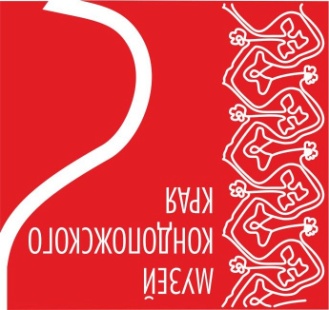  «В гостях у Снегурочки»  25 декабря 2018 – 13 января 2019Организаторы:   Администрация Кондопожского муниципального района Муниципальное учреждение культуры «Музей Кондопожского края»  Вернисаж (открытие выставки): 25 декабря 2018 (вторник) в 16:00 Площадка и режим работы выставки: с   25 декабря 2018 по   13 января   2019 Музей Кондопожского края/ ул.Пролетарская, д.13, г.Кондопога / с 10:00 до 18:00. Перерыв с 13.00-14.00 / Выходные:  пятница, суббота                             Контакты: тел.: 8 (81451) 7-05-71 ,89643178394Информационные ресурсы:   e-mail: kondmus@yandex.ru               http://vk.com/club49286567В Музее Кондопожского края в преддверии новогодних праздников    открылась   новая   выставка.   Ежегодно в городе Кондопога проводится республиканский   фестиваль-конкурс «Снегурочка Карелии», который состоится   в 2019 году в канун Старого Нового года.На выставке представлены работы участниц конкурса Снегурочка Карелия «Варежки Снегурочки».В экспозиции   можно будет увидеть самые разные ёлочные игрушки из стекла, ваты, картона, пластмассы, бумаги, в том числе производства кондопожской фабрики игрушек. 155 новогодних игрушек – это не просто новогодние украшения, а уникальное собрание настоящих свидетелей прошлого нашей страны, каждый из которых хранит свою удивительную историю.Каждая серия елочных игрушек 1930-1960-х годов создавалась под влиянием важных исторических событий, поэтому можно легко проследить историю великой страны по шарам, звездочкам, космическому набору или даже гирлянде в виде овощей и фруктов.  Посетителей смогут   полюбоваться советскими новогодними   поздравительными открытками. 105 красочных новогодних поздравлений можно увидеть в зале музея.Выставка познакомит посетителей с раритетными игрушками из ваты 1940-х годов.  Погрузиться в атмосферу новогоднего праздника   помогут   новогодние ёлочки, украшенные самыми разными игрушками.   Выставка   будет интересна широкому кругу посетителей.